 Neue Impulse für den Grenzraum | Nové impulsy pro příhraničí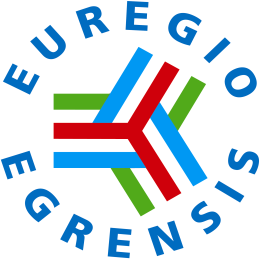 Deutsch-Tschechische Schulkonferenz für Realschulen und Gymnasien  Česko-německá konference pro gymnázia a střední školyMontag | pondělí 30.03.2020; 14:00 – ca. 17:00 Uhr | hodin Egerland-Kultur-Haus Marktredwitz | Kulturní dům / Fikentscherstraße 24, D -95615 Marktredwitz Programm | Program (Änderungen vorbehalten)TOP|BOD 1	Begrüßung und Einführung | Přivítání a úvodní slov	Dr. Birgit Seelbinder (Präsidentin EUREGIO EGRENSIS AG Böhmen | prezidentka EUREGIA EGRENSIS pracovní sdružení Bavorsko)TOP|BOD 2     Kurzvorstellung der EUREGIO EGRENSIS und ihrer Sprachoffensive                        Krátké představení EUREGIA EGRENSIS a jazykové ofenzívy	 Harald Ehm (Geschäftsführer EUREGIO EGRENSIS AG Bayern | jednatel EUREGIA                                     EGRENSIS pracovní sdružení Bavorsko)TOP|BOD 3	Präsentation der Ergebnisse der Schulbefragung | prezentace	výsledků 	dotazníkového šetření na školách		 Lubomír Kovář (Geschäftsführer EUREGIO EGRENSIS AG Böhmen | jednatel       	  EUREGIA EGRENSIS prac. sdruž. Čechy) /  Magdalena Becher (EUREGIO EGRENSIS   AG Bayern | EUREGIO EGRENSIS prac.   sdruž. Bavorsko)TOP|BOD 4	Angebote der EUREGIO EGRENSIS | nábidky EUREGIA EGRENSIS	Alexander Dietz (EUREGIO EGRENSIS AG Bayern | EUREGIO EGRENSIS prac. sdruž. Bavorsko), 	Lubomír Kovář (Geschäftsführer EUREGIO EGRENSIS AG Böhmen | jednatel EUREGIA EGRENSIS prac. sdruž. Čechy)Kleinprojektförderung aus dem INTERREG-Programm | podpora malých projektů v rámci programu Evropské územní spolupráce (INTERREG)Weitere Fördermöglichkeiten | Další možnosti podpory	-     Sprachanimationen | jazyková animace  Kontaktvermittlung | zprostředkování kontaktů TOP/BOD 5       Zertifizierungsprüfung „Tschechisch an Realschulen“  Wolfgang Seifert, Dienststelle der Ministerialbeauftragten für die Realschulen in der Oberpfalz TOP|BOD 6    	Praxisbeispiele schulischer Begegnungen | příklady školních setkání	Das Wahlpflichtfach Tschechisch an der Realschule Wunsiedel 	Oliver Meier, Schulleiter der Sigmund-Wann-Realschule TOP|BOD 7       Kontaktbörse - Diskussion und Austausch - Kaffee und Imbiss |                         Konktakní burza – diskuse a vyměna zkušeností – káva a občerstvení 	Simultandolmetscherin | simultánní tlumočnice - Květa Nová